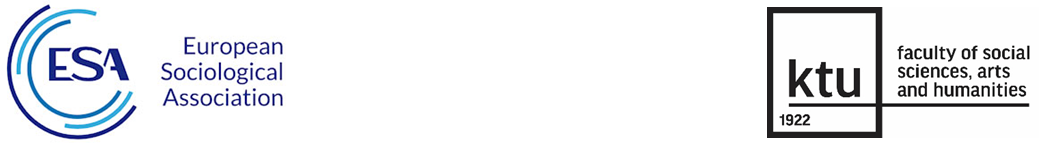 ESA RN22 “Sociology of Risk and Uncertainty” mid-term conference“Complexities of Risk and Uncertainty”4-5.10.2018 Kaunas, LithuaniaAbstract Submission formTo submit your abstract, please complete the form below and send it to an e-mail: esa.risk2018@gmail.comDeadline: 20th May, 2018List of presenters(Please provide the information listed in the table below)Submission titleKeywords (Please give 3 to 5 keywords)Abstract (up to 300 words)Please indicate the thematic session for your presentation (you can indicate more than one): Sociology of Risk and Uncertainty (General Session)Theoretical Advancements in Risk and Uncertainty StudiesMethods and Methodologies in Risk and Uncertainty ResearchPublic Discourses and Media Representations of RiskRisk, Uncertainty and Transformation of Urban SpaceRisk, Uncertainty and InequalityRisks in Health and Social CareResponses to Complex Climate Change RisksRisk and Uncertainties in DigitizationAcademic degree(If you are a doctoral student, please indicate this)Name, SurnameOrganization and countryE-mailInformation about co-authors (if they are)Information about co-authors (if they are)Information about co-authors (if they are)Information about co-authors (if they are)Academic degree(If you are a doctoral student, please indicate this)Name, SurnameOrganization and countryE-mail